Творческая лаборатория «Русский язык как основа отечественной культуры и ее национальное достояние»Приглашаем учителей начальных классов принять участие в творческой лаборатории «Русский язык как основа отечественной культуры и ее национальное достояние»Формат обучения: онлайн. Начало обучения 27 апреля 2023 г. Каждый участник лаборатории получит сертификат эксперта-консультанта. Все подробности по ссылке: https://akbooks.online/laboratoryruslang/Обучение в лаборатории БЕСПЛАТНО.Условия участияПокупка комплекта пособий:– Русский язык на «отлично»,– Русский язык как национальное достояние,– Развитие речи на «отлично»,– Азбука вежливости, – Пишем сочинения на «отлично». – Сочинения по живописным произведениям А. Саврасова, И. Левитана, В. Васнецова, Б. Кустодиева Покупка образовательной организацией комплекта пособий – минимальная сумма покупки 11 385,00 руб. (10 комплектов), цена указана с учетом доставки до образовательной организации.ИЛИ Покупка физическим лицом комплекта пособий в интернет-магазине издательства по ссылке:https://shop-akbooks.ru/product/paperbook-00000013/?als=by-s… (цена комплекта 1386.00 руб. только для участников творческой лаборатории, цена указана без учета доставки), подробнее в инструкции.По всем вопросам просим обращаться по телефону +7(931)521-06-31, заместитель генерального директора – Галуга Марина Васильевна m.galuga@akademkniga.ruИнструкция «Как стать участником творческой лаборатории»Условием участия в творческой лаборатории является приобретение комплекта пособий серии
«Русский язык как основа отечественной культуры и ее национальное достояние».Участие в лаборатории бесплатноДля образовательных организацийЗаполнить ФОРМУ ЗАКАЗА, включая реквизиты организации (файл прилагается). Сумма заказа должна составлять не менее 11 385,00 руб.  (10 комплектов). 
Количество учителей, участвующих в лаборатории от 1 организации должно быть не более количества купленных комплектов.Прислать ЗАПОЛНЕННУЮ ФОРМУ ЗАКАЗА на электронный адрес region@akademkniga.ru Прислать на электронный адрес region@akademkniga.ru   список участников с контактными данными: ФИО, сотовый телефон, электронный адрес (файл прилагается).Всем участникам на электронные адреса, указанные в списке, будет выслано письмо с приглашением. 
В письме будет указан адрес для входа в лабораторию, вложена программа и расписание занятий.Для физических лиц (педагоги, родители) Зайдите на сайт издательства «Академкнига/Учебник»:https://akademkniga.ru/На главной странице зайдите в раздел - творческая лаборатория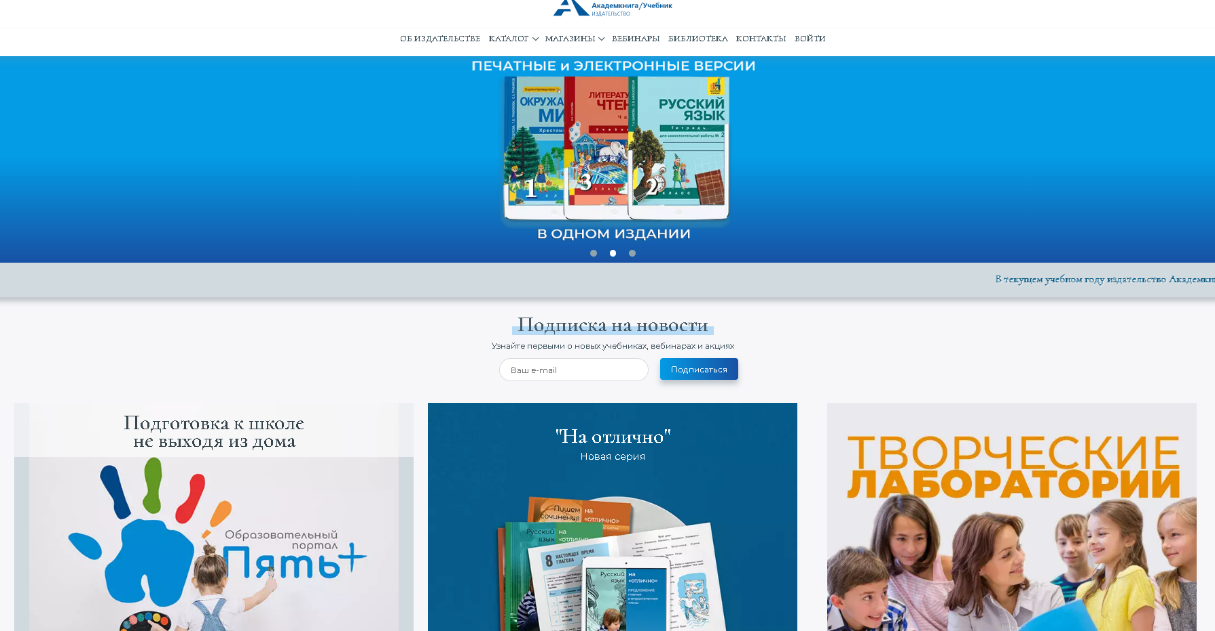 В разделе творческая лабораторияhttps://akbooks.online/laboratoryruslang/ ознакомьтесь с информацией, и внизу страницы нажмите кнопку «ПРИСОЕДИНЯЙТЕСЬ!».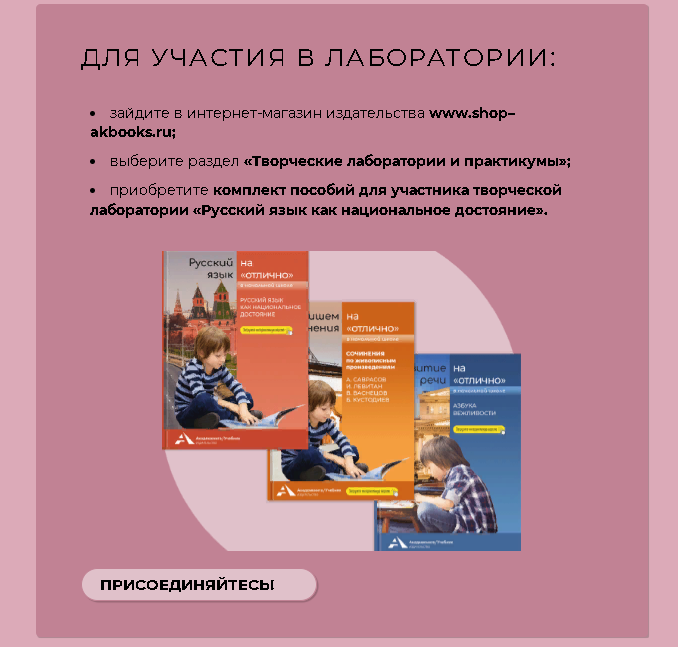 Вы перейдете на страницу интернет магазина издательства, где нужно оформить покупку комплекта пособий.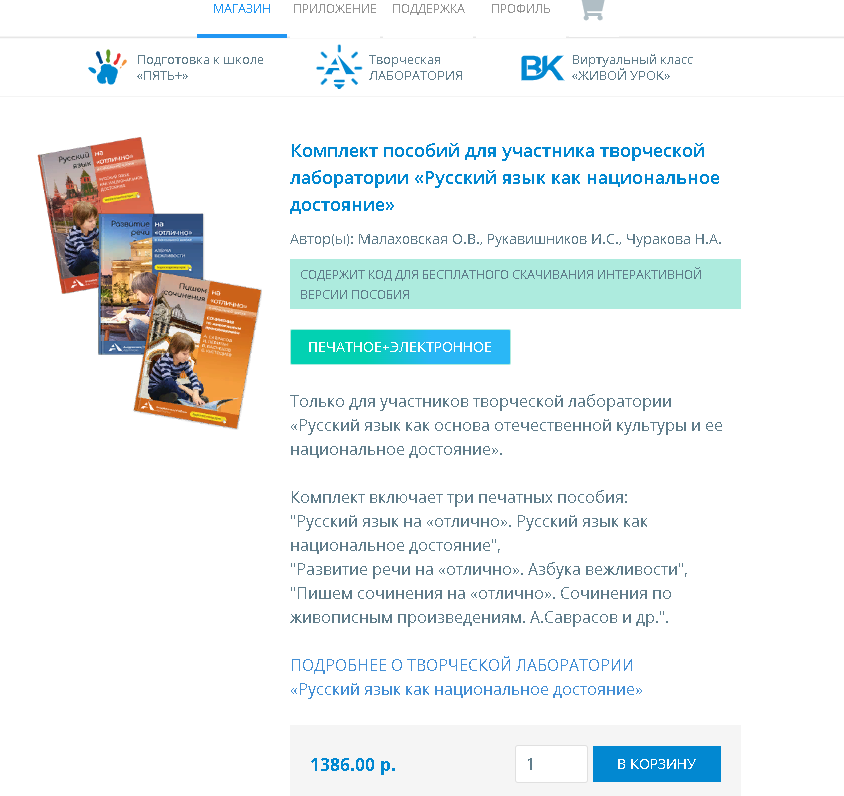 После оплаты Вы автоматически будете зачислены в лабораторию, а на ВАШ электронный адрес будет выслано письмо с приглашением. В письме будет указан адрес для входа в лабораторию, вложена программа и расписание занятий.По всем вопросам просим обращаться по телефону +7(931)521-06-31Галуга Марина Васильевна.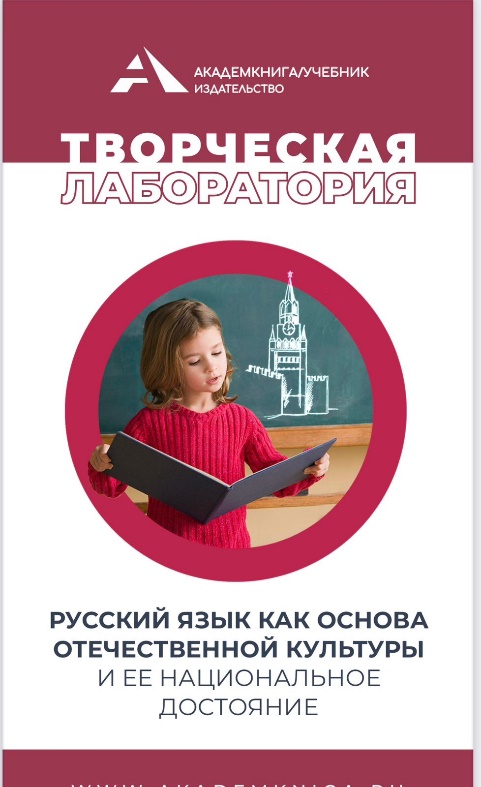 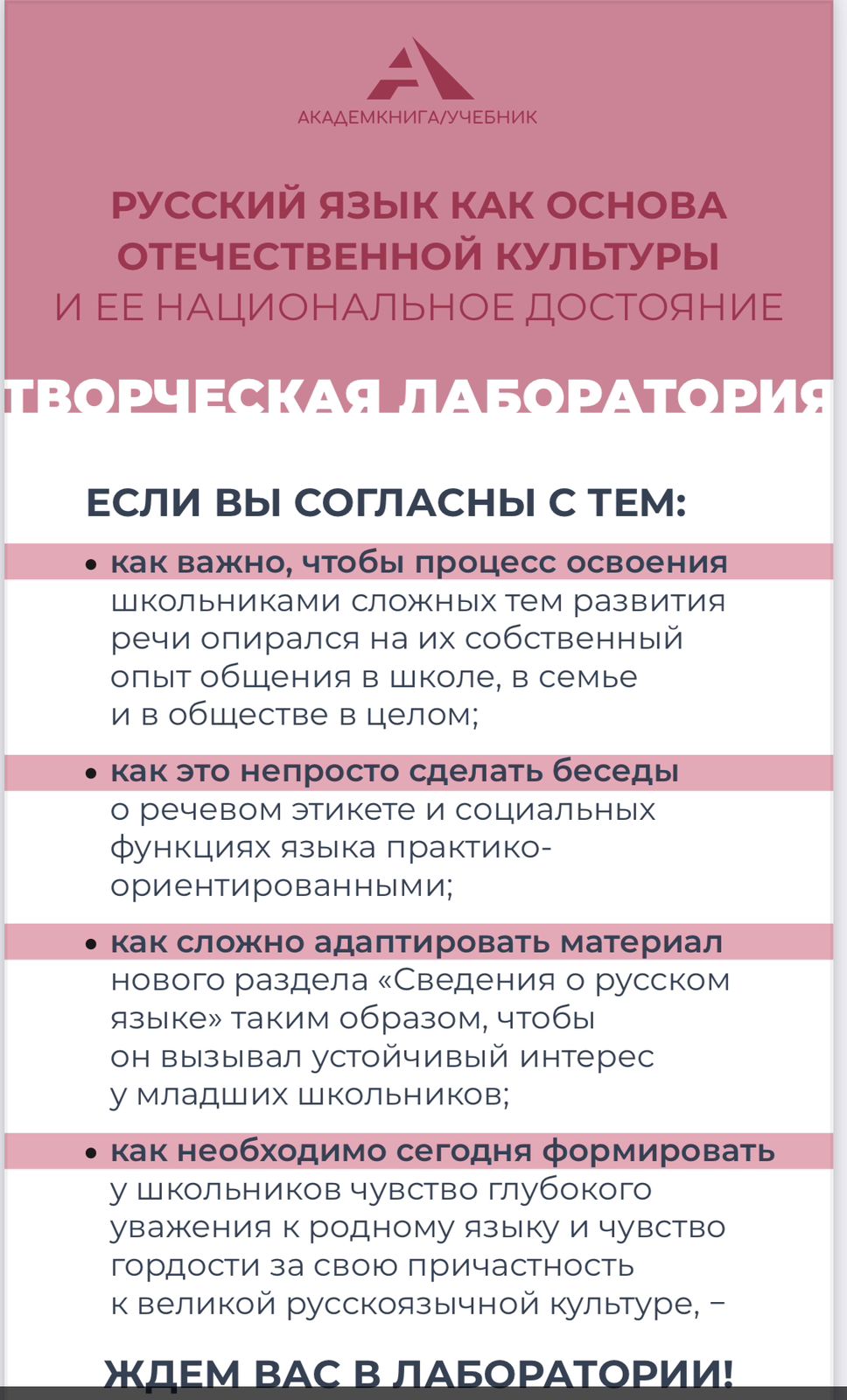 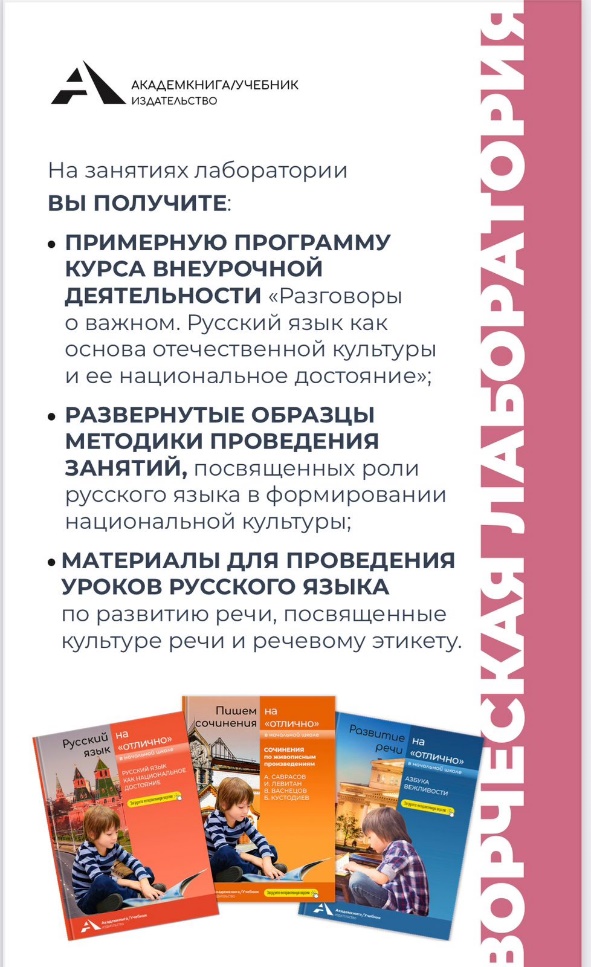 